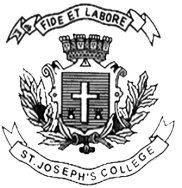 ST. JOSEPH’S COLLEGE (AUTONOMOUS), BANGALORE-27BA VISUAL COMMUNICATION - VI SEMESTERSEMESTER EXAMINATION: JULY 2022VC 6115: Television ProductionTime - 2 ½ hrs		    					Max Marks - 70This paper contains ONE printed page and TWO partsAnswer any FIVE of the following topics in about 150 words each.            (5 x 6 = 30)Audio console and video switcherAspect ratio and resolutionDirector as a psychologistNTSC and PALScript marking and scheduleAnalog and digital televisionENG and EFPAnswer any FOUR of the following questions in about 300 words each. (4 x 10 = 40)Describe the work profile of key professionals involved in a television production.What is a storyboard? Explain its importance in production of a television program?Explain the various steps involved in producing a television news bulletin?Explain the function of camera, lights and microphones in television news production.What are the various TV genres available on Indian Television? Explain with relevant examples.What is floor plan? How floor plan is useful for multi camera production?VC_6115_22_A